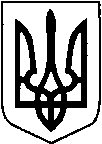 КИЇВСЬКА ОБЛАСТЬТЕТІЇВСЬКА МІСЬКА РАДАVІІІ СКЛИКАННЯДВАДЦЯТЬ П'ЯТА СЕСІЯтретє пленарне засідання    Р І Ш Е Н Н Я
27 лютого 2024 року                                               №  1170 -25–VIIІПро укладання попереднього договору орендина користування земельною  ділянкою по Тетіївській міській раді (господарські будівлі)ФГ «Агростар»                     Розглянувши заяву ФГ «Агростар», керуючись Земельним кодексом та Законом України „Про місцеве самоврядування в Україні”, Законом України „Про оренду”, ст.288 Податкового кодексу України та в інтересах об’єднаної територіальної громади Тетіївської міської ради, міська радаВИРІШИЛА : 1.Укласти попередній договір  оренди з організацією,  що використовує землі комунальної власності Тетіївської міської ради  у м. Тетієві до реєстрації договорів оренди згідно чинного законодавства      - з  ФГ «Агростар»  на земельну ділянку площею 4,0 га,  що розташована на території Тетіївської міської ради за межами населеного пункту м.Тетієва під ведення товарного сільськогосподарського  виробництва (землі запасу).         Нормативно грошова оцінка земельної ділянки становить 111536 грн 32 коп. Встановити плату в сумі 13384 грн 35 коп. в рік (12 % від грошової оцінки), розрахунок проводити помісячно в сумі 1115,36 грн. в місяць. Термін дії договору з 01.01.2024 р. по 31.12.2024 року.  2.Розмір відшкодування визначений у відповідності до грошової оцінки земель населених пунктів  територіальної громади та затверджених відсотків для встановлення орендної плати.  3.Покласти контроль по сплаті орендної плати на фінансове управління Тетіївської міської ради.4.Контроль за виконанням даного рішення покласти на постійну депутатську  комісію з питань регулювання земельних відносин, архітектури, будівництва та охорони навколишнього середовища  (голова комісії - Крамар О.А.)  та на першого заступника міського голови Кизимишина В.Й..    Міський голова                                                     Богдан БАЛАГУРА